CALL FOR PARTNERS:  YOU(TH) CITIZEN IN ACTIONPolitics is making lots of concrete decisions that impact our lives on a daily basis. Decisions about mobility, funding for social and/or youth work, environment, construction of parks, roads and bridges, etc. We, as citizens, often have little to say about this.  We believe that citizens should have a voice about decisions that affect their lives. A great of giving your opinion are bottom-up citizens initiatives. Creative actions supported by a large community can influence policy directly and give people a voice. This project wants give the opportunity to youth organizations to learn how they can support citizens actions with young people 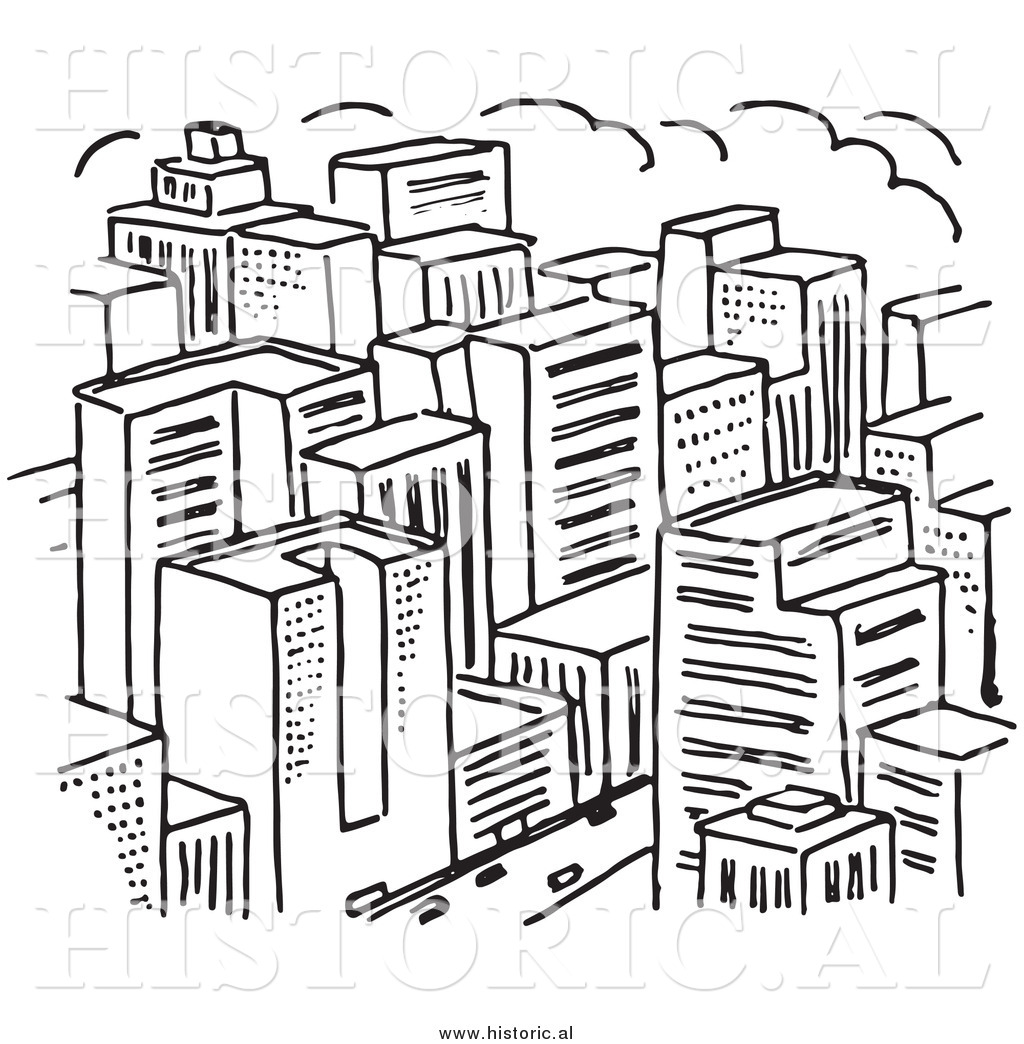 Urban Foxes, an international collective based in Brussels, strives for focus on living beings in cities. We believe we can help improve urban wellbeing and foster civic connections through smart interventions and creative, communicative & informational support for likeminded organizations and projects. We advocate a handful of basic rights that are often neglected in an urban environment. Interventions dealing with e.g. clean air & water, high quality public space, play-fullness, sustainability, creative development, social cohesion and nature are the tools by which we aim to successfully fulfill our mission: improve urban wellbeing. Provide youth workers with the competences to set up actions with young people in order to achieve more citizen participation in policy making in an urban environment.Learn about active participation in order to influence policy making;Discuss how youth can be involved in policy making through citizen initiatives;Discuss how bottom-up activities work in different countries;Visit good practices aiming at influencing policy making;Learn how to set up successful citizens initiatives;Develop and Implement actions aimed at influencing policy;Make an action plan for local actions when returning to their own reality.ORGANISATIONS PROFILEWorking directly with young people;Working in an urban environment;Located in a Programme country;Interest in working with bottom-up citizens actions with the aim of influencing youth policy;Able to send participants with the requested profile (see below)Committed to implement local actions after the projectPeople who work with young people on a regular basis (professional or volunteer);Activists;People motivated to take part in the whole project;People dedicated to develop activist actions upon return.24 to 31 of August (6,5 working days)Brussels (Belgium)This project will apply for funding under the Erasmus + Programme. Thanks to the support participants will only pay the participation fee of €30. All other expenses (travel, lodging, food and activities) are covered by the hosting organisation.If you are interested in joining this project, please fill in the partner form and the mandate before 20 January 2015 to bramdewolfs@hotmail.com.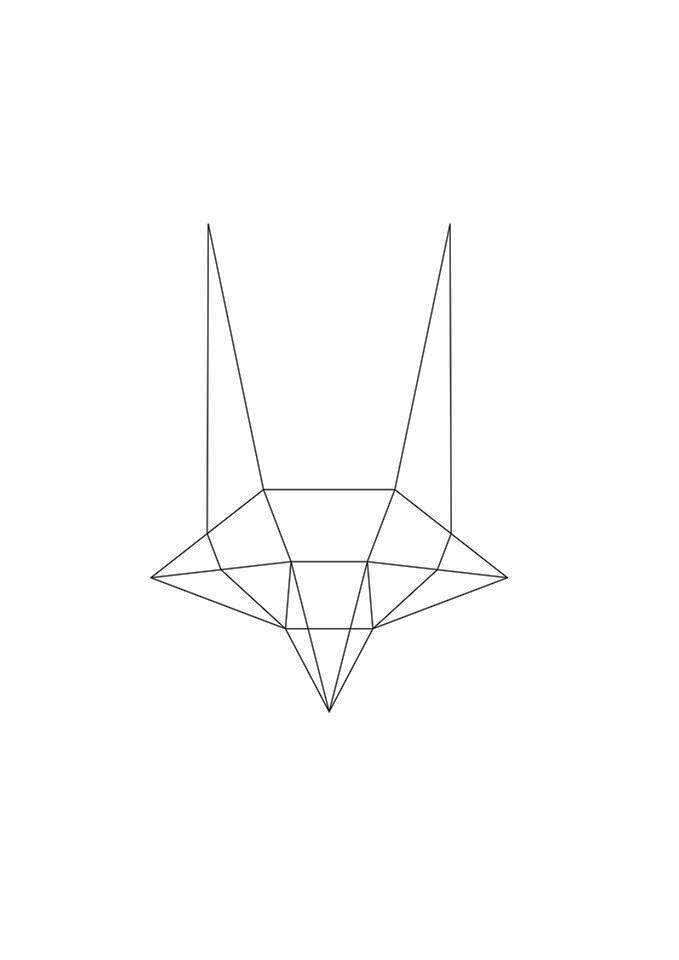 CONTEXTURBAN FOXESAIM: OBJECTIVES:TARGET GROUP:DATES & LOCATIONWHAT DO YOU GET?HOW TO JOIN THE PROJECTDRAFT PROGRAMME24-825-826-827-828-829-830-831-8ArrivalsProgramme, expectations & approachWhat is political participation?Visiting Good practicesPreparing actionsImplementing actionsDebriefing activitiesDepartureArrivalsProgramme, expectations & approachWhat is political participation?Visiting Good practicesPreparing actionsImplementing actionsAction planDepartureArrivalsLunchLunchLunchLunchLunchLunchDepartureArrivalsTeam building How can political participation make changeVisiting Good practicesFree afternoonImplementing actionsYouthpassDepartureWelcomeTeam building How can political participation make changeVisiting Good practicesFree afternoonImplementing actionsEvaluation & ClosingDepartureWelcomeReflection groupsReflection groupsReflection groupsFree afternoonReflection groupsEvaluation & ClosingDepartureDinnerDinnerDinnerDinnerDinnerDinnerDinnerDepartureGetting to know each otherActivism in my countryFree eveningActivist Urban moviesFree eveningFree eveningSee you soon partyDeparture